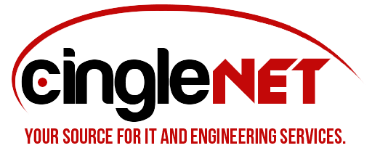 7734 Madison Blvd / Hwy 20, Huntsville, AL 35801	 	256.772.1737 	www.cinglenet.com RB 50-12 REMOTE BACKUP SERVICE PLAN DEFINITIONS“40 Hour Work Week” is defined as any time between the hours of 8 a.m. and 5 p.m. Monday, Tuesday, Wednesday, Thursday, or Friday.“Customer” is defined as the business, organization, corporation, individual, or other entity whose name is printed at the bottom of this contract under ‘Company Name’.CONTRACT STATEMENT OF WORK (SOW) CingleNET will provide the following services: Transfer of data, through Cinglenet remote backup software, from Customer site to secure Cinglenet serverPERIOD OF PERFORMANCE AND PAYMENT SCHEDULE The period of performance for this contract is 12 months from date of acceptance and authorizing signature below. CONTRACT COST This contract is a set fee contract. CingleNET will provide the services listed above under “Contract SOW”, once per week, not to exceed 1 total service hour per month, for a set fee contract of $50.00/month, for the 12-month duration of this contract, to be paid by the Customer in full, as defined below in Billing Terms and Conditions.Additional services not included in the above Statement of Work requested and approved by the authorized company IT/other representative will be charged at CingleNET’s flat rate service fee of $95.00/hour. WORK WEEK CingleNET assumes execution of the tasks of this contract within a 40 Hour Work Week as the basis for pricing of this contract. Services provided by CingleNET outside of the 40 Hour Work Week are charged at a flat rate of $105.00/hour. BILLING TERMS AND CONDITIONS CingleNET will invoice at the end of each calendar month with full payment due within 30 days from the date on the invoice. A late fee of 1% of the outstanding overdue balance will be assessed for all late payments on invoices. SUMMARY $50.00 / remote backup service / not exceeding 1 service hour per monthX__________________________________ 	 	 	 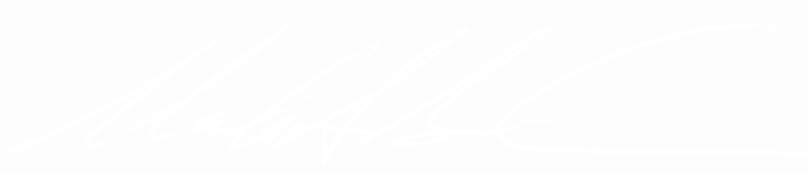 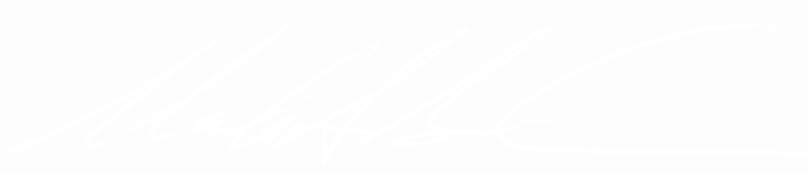 Print Full Name [_____________________________] 	 				Mark A. Burcham 						President, CingleNETCompany Name [________________________]  Date [     /     /        ]	 	 			Desired Contract Start Date [___ / 01 / 20___]  	 Please Sign and Print, then fill out Company Name and your desired Contract Start Date and fax to 256.772.1776. CingleNET appreciates your business. 